О наведении порядка В рамках реализации республиканского плана мероприятий по наведению порядка на земле в 2020 году, который утвержден Заместителем Премьер-министра Республики Беларусь В.А.Дворником  27.01.2020 № 06/214-23/94, завершена системная работа по благоустройству территорий организаций всех форм собственности, улучшению их санитарного состояния, наведению надлежащего порядка на территориях.Комитетом в рамках осуществления контроля в части соблюдения законодательства в области охраны окружающей среды систематически проводятся контрольные мероприятия.Всего за январь - декабрь 2020 года проведено 684 контрольных мероприятия, по результатам которых выявлено 920 нарушений. По фактам выявленных нарушений законодательства в области охраны окружающей среды в части наведения порядка на земле выдано 609 пунктов рекомендаций, 311 пунктов предписаний, направлено 203 пункта информационных писем, составлено 292 протокола на сумму 76 518 белорусских рублей.Особое внимание при проведении обследований в рамках наведения порядка на земле уделяется наличию несанкционированных свалок отходов на территории предприятий и организаций столицы, в придорожных полосах, местах отдыха, а также вопросам обустройства мест сбора отходов с территории кладбищ,  приведению в надлежащее состояние мемориальных комплексов, вопросу обращения со вторичными материальными ресурсами.С целью информирования граждан по вопросам наведения порядка на земле на постоянной основе организовано широкое освещение в СМИ вопросов связанных с наведением порядка и обустройством территории г.Минска. Вопросы, связанные с наведением порядка на земле, находятся на постоянном контроле в комитете и Минском горисполкоме.Целенаправленная работа по наведению порядка на земле и обустройству территории г. Минска будет продолжена.Ленинский район (ул. Якубова – р. Свислочь)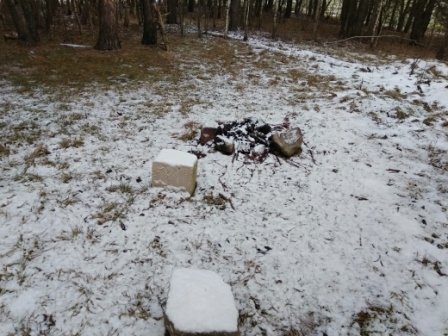 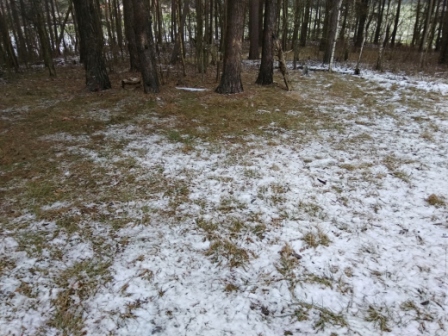                                   до                                                                  послеМосковский район (ул. Пермской и ул. Грушевской  в г. Минске)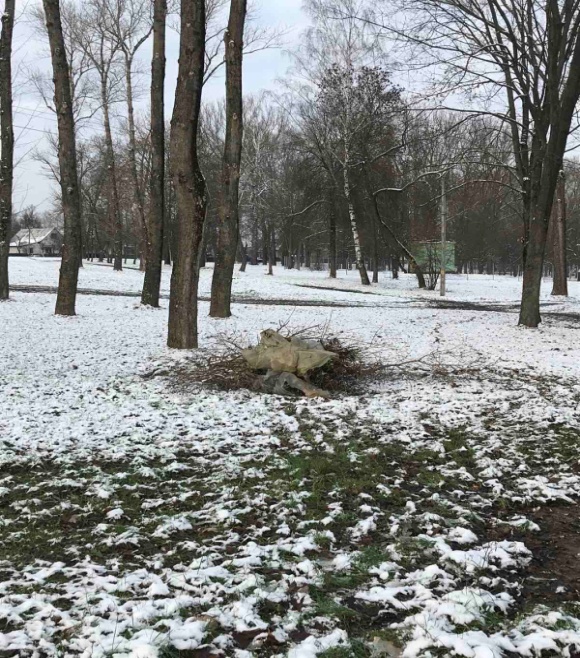 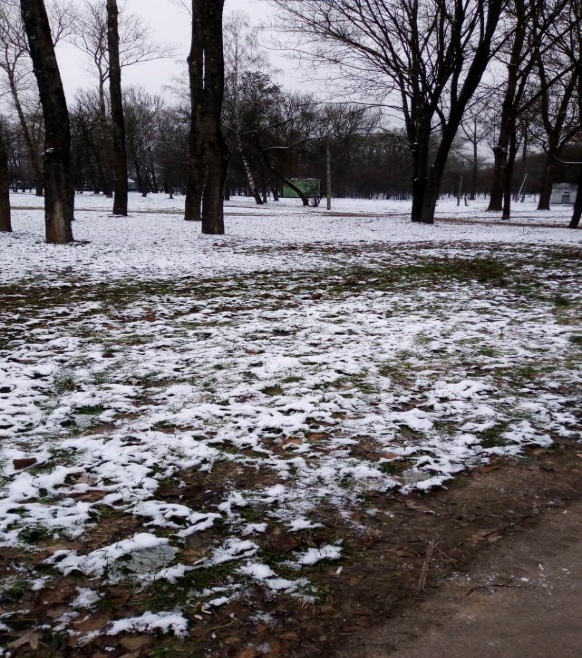                                   до                                                                  послеМосковский район (Бетонный проезд- ул.Харьковская)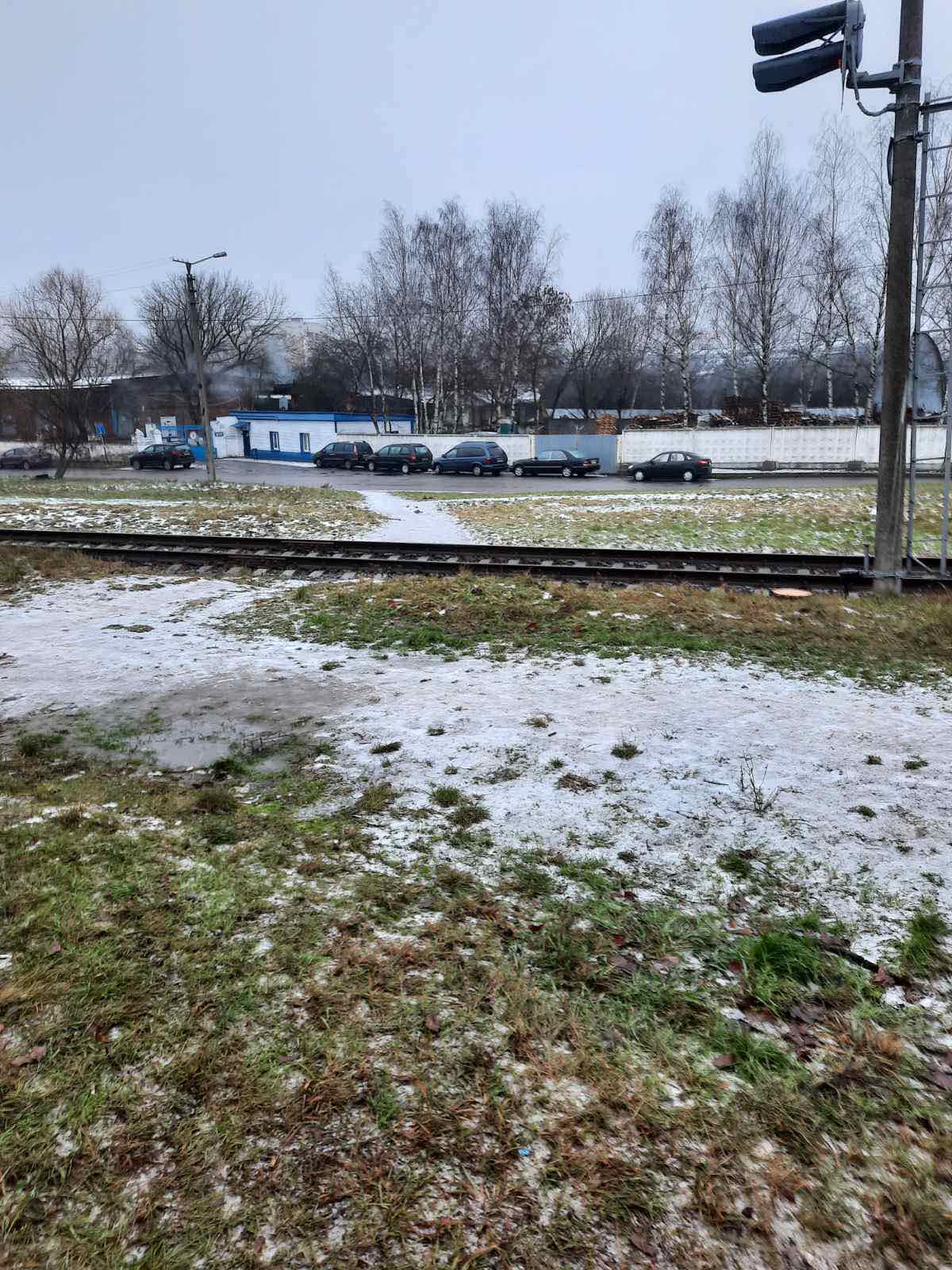 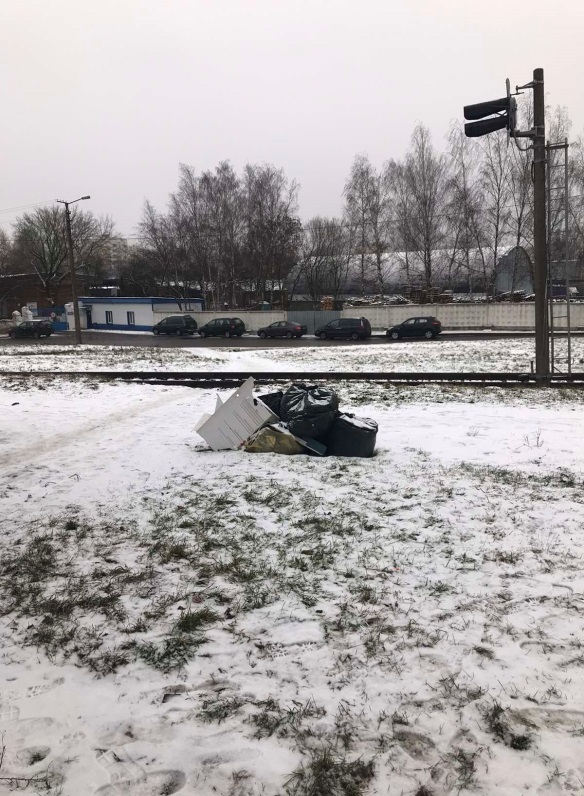 до                                                        послеМосковский района (контейнерная площадка между домами № 13-15 по ул.  Короля)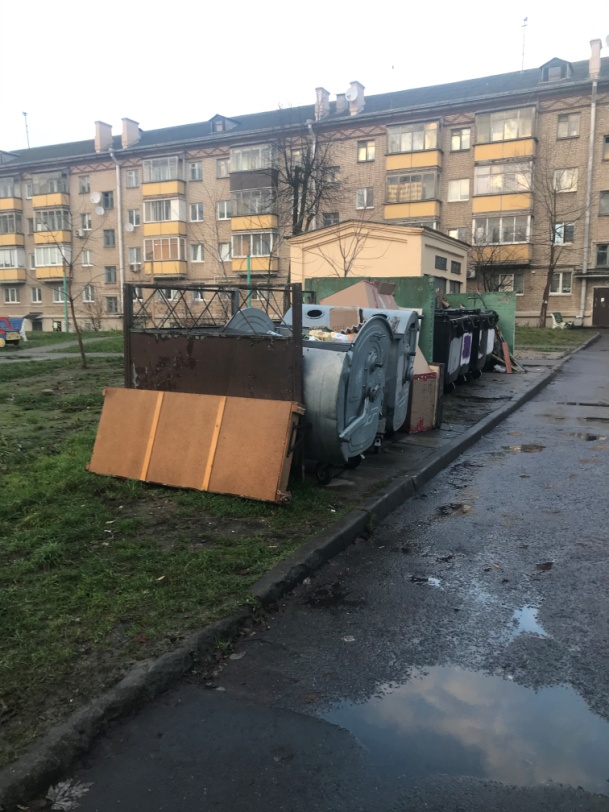 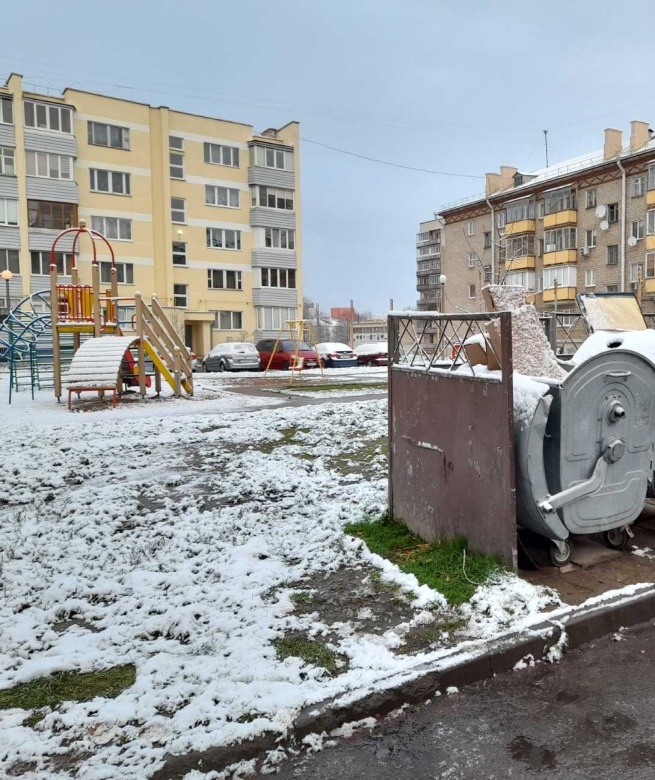 до                                                                      после